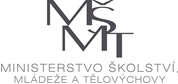 Ministerstvo školství, mládeže a tělovýchovy (MŠMT) ve spolupráci s Domem zahraniční spolupráce (DZS)  vyhlašuje výběrové řízení na poziciučitele/učitelky primárního cyklu v české sekci Evropské školy Brusel IIIod 1. září 2018Požadavky:předpoklady pro výkon činnosti pedagogického pracovníka podle § 3 zákona č. 563/2004 Sb., ve znění pozdějších předpisů odborná kvalifikace pro učitele prvního stupně základní školy podle § 7 zákona č. 563/2004 Sb., ve znění pozdějších předpisůznalost anglického nebo francouzského jazyka nejméně na úrovni B2 (znalost obou jazyků výhodou)nejméně čtyřletá pedagogická praxe učitele prvního stupně základní školy v ČRspecializace, další vzdělávání a praxe v oblasti speciální pedagogiky výhodouspecializace, další vzdělávání a praxe v oblasti logopedie výhodouzkušenosti z mezinárodních vzdělávacích projektů či z mezinárodního prostředí výhodouvědomosti o systému Evropských škol (http://www.eursc.eu/)Náplň práce:výuka žáků v české sekci primárního cyklu Evropské školy Brusel IIIDokumenty, které je nutné doložit:průvodní dopis, v němž bude specifikována motivace k získání místa učitele/učitelky Evropské školy strukturovaný životopis v českém a anglickém/francouzském  jazyceověřené kopie dokladů o nejvyšším dosaženém vzděláníDalší dokladykopie dokladů o jazykových zkouškách, pokud je uchazeč/uchazečka vlastníkopie dokladů o dalším profesním vzděláváníZaslané dokumenty MŠMT nevrací.Od uchazečů/uchazeček pozvaných na ústní pohovor budeme dále požadovat výpis z rejstříku trestů nebo potvrzení o podání žádosti o výpis a prohlášení o bezúhonnosti. Zasláním svého životopisu dává uchazeč/uchazečka souhlas ke zpracování svých osobních dat a jejich uchování v personální databázi. Tento souhlas platí až do jeho odvolání. Současně tím potvrzuje, že osobní údaje uvedené v zaslaném životopise jsou pravdivé a přesné.Plánovaný nástup: 1. září 2018 (smlouva na 2 roky až 9 let), českým zaměstnavatelem je Dům zahraniční spolupráce (DZS).Průvodní dopis se strukturovaným životopisem a ostatními doklady prosím zasílejte do 23. února 2018 (rozhoduje razítko pošty) na poštovní adresu:Ministerstvo školství, mládeže a tělovýchovy ČRodbor mezinárodních vztahů a EU -  Mgr. Marie SuchopárováKarmelitská 529/5;  118 12 Praha 1;    Kontaktní údaje: (Tel: 234 811 536; E-mail: marie.suchoparova@msmt.cz 